ФЕРМА	Гэта вёска праіснавала ўсяго нейкіх 100 гадоў. Дзесьці ў 1878-1880 гады, сюды, на Краснапольшчыну, прыехалі чарнігаўскія сяляне ў пошуках лепшай долі. Першае, што прываблівала іх, гэта – лес. Сяляне разважалі так: якім бы неўраджайным ні быў год, але калі цябе акружае лес, не прападзеш – то ягады, то грыбы, то дзікая жывёліна трапіцца.	Так і пачалі жыць на Краснапольшчыне ўкраіцы. Будавалі няхітрае жыллё, распрацоўвалі ня лясных высечках зямлю і сеялі проса, садзілі бульбу. Сярод перасяленцаў аказаліся і здатныя да камерцыйных спраў. У памешчыцы Марыі Бенкендорф яны ўзялі пад залог 700 дзесяцін ляснога масіву, паабяцаўшы добра сплаціць за гэта. Заключылі дагавары з гандляромі лесам, наймалі парубшчыкаў і самі займаліся валкай і тралёўкай драўніны, якая на конях адпраўлялася адсюль на прыстань Прыбар (зараз Гомельская ваобласць), дзе бярвенне вязалі ў плыты і сплаўлялі ўніз па Сожу. У аколіцах вёскі знаходзілася ферма панскай жывёлы, якая належыла Марыі Бенкендорф. Калі памешчыца памерла, яе змяніла сястра Лісавета.	Патым часе кожная вёска мела сваю пячатку. Паўстала пытанне аб вырабе пячаткі для новай вёскі. Вось і загадала тады Лісавета назваць вёску Мар’інай фермай, каб увекавечыць памяць пра сваю сястру і пра сваё багацце – ферму.	Калі ж у 1917 годзе подых рэвалюцыі даляцеў і да тутэйшых мясцін, сяляне рашылі, што вёсцы трэба даць новую назву, бо тады ўсё пачыналі перабудоўваць на новы лад. На сваім сходзе вяскоўцы заявілі, што вёску лепей называць Чырвонай фермай. Будынкі былой фермы былі перададзены ў распараджэнне вясковага камітэта. З цягам часу слова “Чырвоная” неяк само па сабе адпала, а вёска Ферма засталася. З устанаўленнем Савецкай улады жыхары гэтай лясной вёсачкі, якая налічвала 24 двары, перабудавалі жыццё на новы лад. А калі пачалася калектывізацыя, тут быў створан калгас. Яго старшынёй выбралі Сцяпана Нікіфаравіча Міцэвіча. Калгас пачынаўся на голым месцы. Спачатку на ферму прывялі ўсяго чатыры каровы – іх здалі тыя, у каго было па дзве каровы. З кожнага двара ўзялі па дзе курыцы і стварылі птушкаферму. Абагулілі таксама сельскагаспадарчы інвентар. Сабралі насенне для сяўбы. Менавіта гэтаму маленькаму калгасу першаму ў раёне дзяржава прыслала грузавую аўтамашыну-паўтаратонку.	У 1980 годзе  тут засталося 4 двары. Уваходзіла вёска ў склад калгаса імя Леніна.	У сярэдзіне 80-х гадоў жыхары вёскі пакінулі яе назаўсёды.             С. ІвалгінСНЯЦЦА ТРЫВОЖНЫЯ СНЫ ВЕТЭРАНУ	На долю гэтых людзей выпала шмат нягод. На іх вачах, пры іх непасрэдным удзеле перабудоўвалася жыццё на новы лад, яны са зброяў у руках адстойвалі заваёвы Вялікага Кастрычніка, на франтах грамадзянскай, усталёўвалі калектыўнае вядзенне гаспадаркі ў вёсцы, яны стаялі насмерць на франтах Вялікай Айчыннай. Гэтыя людзі – сама гісторыя.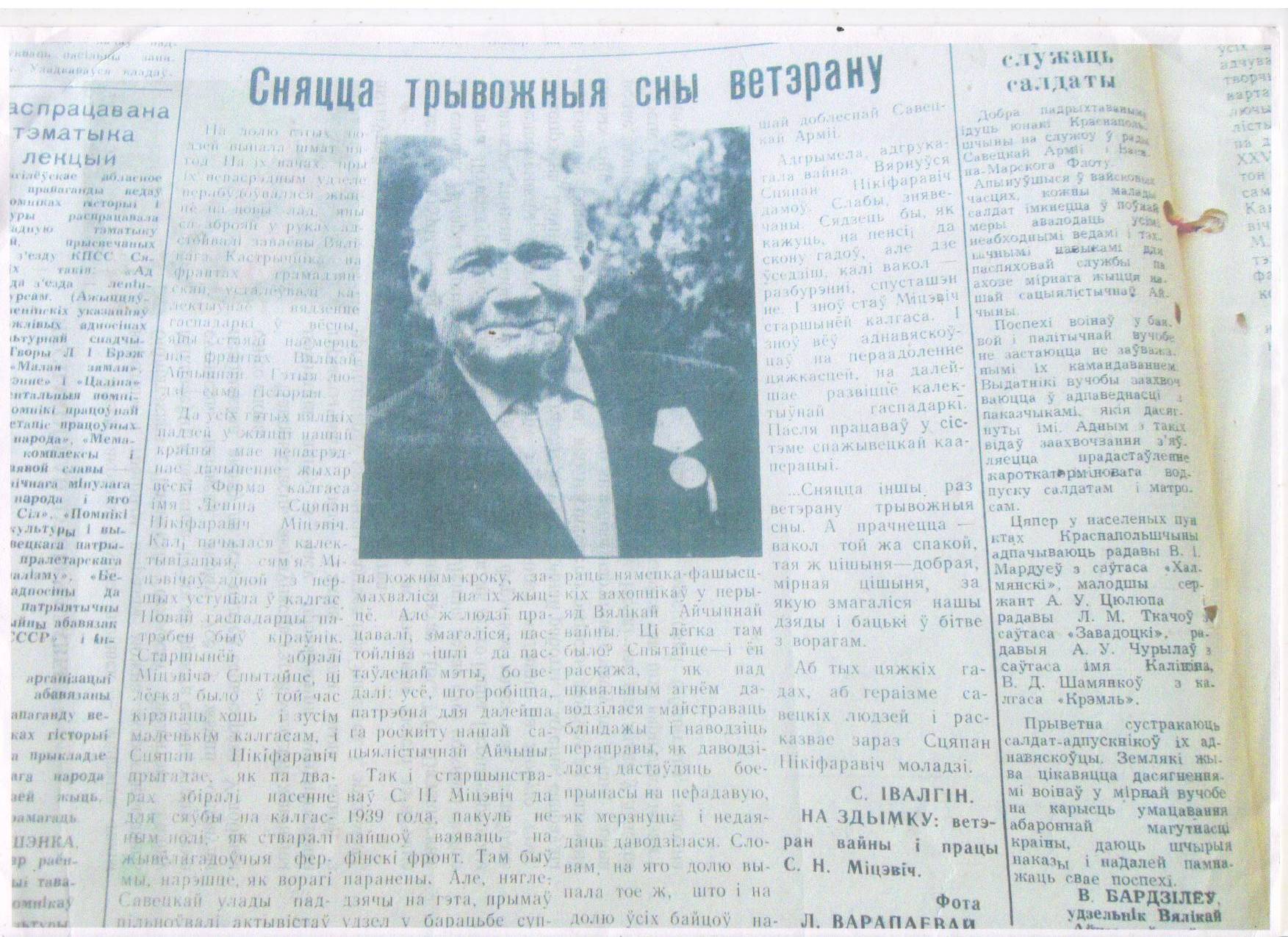 	Да ўсіх гэтых вялікіх падзей  у жыцці нашай краіны мае непасрэднае дачыненне жыхар вёскі Ферма калгаса імя Леніна Сцяпан Нікіфаравіч Міцэвіч. Калі пачалася калектывізацыя, сям’я Міцэвічаў адной з першых уступіла ў калгас. Новай гаспадарцы патрэбен быў кіраўнік. Старшынёй абралі Міцэвіча. Спытайце, ці лёгка было ў той час кіраваць, хоць і зусім маленькім калгасам, і Сцяпан Нікіфаравіч прыгадае, як па дварах збіралі насенне для сяўбы на калгасным полі, як стваралі жывёлагадоўчыя фермы, нарэшце, як ворагі Савецкай улады падпільноўвалі актывістаў на кожным кроку, замахваліся на іх жыцці. Але ж людзі працавалі, змагаліся, настойліва ішлі да пастаўленнай мэты, бо ведалі: усё, што робіцца, патрэбна для далейшага росквіту нашай сацыялістычнай Айчыны.	Так і старшынстваваў С.Н. Міцэвіч да 1939 года, пакуль не пайшоў ваяваць на фінскі фронт. Там быў паранены. Але, нягледзячы на гэта, прымаў удзел у барацьбе супраць нямецка-фашысцкіх захопнікаў у перыяд Вялікай Айчыннай вайны. Ці лёгка там было? Спытайце – і ён раскажа, як пад шквальным агнём даводзілася майстраваць бліндажы і наводзіць пераправы, як даводзілася дастаўляць боепрыпасы на перадавую, як мерзнуць і недаядаць даводзілася. Словам, на яго долю выпала тоеж, што і на долю ўсіх байцоў нашай доблеснай Савецкай Арміі.	Адгрымела, адгрукатала вайна. Вярнуўся Сцяпан Нікіфаравіч дамоў. Слабы, знявечаны. Сядзець бы, як кажуць, на пенсіі да скону гадоў, але дзе ўседзеш, калі вакол – разбурэнні, спусташэнне. І зноў стаў Міцэвіч старшынёй калгаса. І зноў вёў аднавяскоўцаў на пераадоленне цяжкасцей, на далейшае развіццё гаспадаркі. Пасля працаваў ў сістэме спажывецкай кааперацыі.	…Сняцца іншы раз ветэрану трывожныя сны. А прачнецца – вакол той жа спакой, тая ж цішыня – добрая, мірная цішыня, за якую змагаліся нашы дзяды і бацькі ў бітве з воргам.